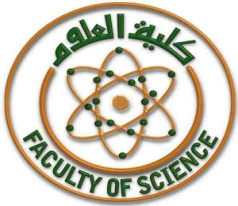 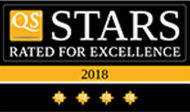 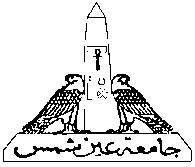 ادارة شئون الدراسات العليا والبحوث.............................................................ملف تسجيل لدرجة الماجستير / لدرجة دكتوراه الفلسفة في العلوم في (…………….....)إسم الطالب:الدرجة المتقدم اليها: درجة الماجستير / درجة دكتوراه الفلسفةالعام الجامعي:القسم: تاريخ موافقة مجلس القسم:جامعة عين شمس       كلية العلومادارة الدراسات العلياالمستندات المطلوبةاستمارة التسجيل (3  نسخ) – مع توقيع المشرفين بجوار أسمائهم بالاضافة الى توقيعهم تحت كلمة توقيع المشرفين. (يرفق عدد واحد طابع مهن علمية ودمغة فئة واحد جنية على نسخة واحدة).خطاب من القسم بأن الطالب ما زال على رأس العمل (للمعيدين والمدرسين المساعدين) – أو خطاب موافقة مكان العمل أو موافقة جهة بحثية (للطلاب من الخارج).بيانات ادارة الدراسات العليا.خطاب تأجير بنش (للطلاب المتفرغين بدون جهة عمل أو جهة بحثية).استمارة استيضاح بيانات (نسختين).إفادة من المكتبة المركزية - مع توقيع المشرفين ورئيس القسم ثم التوقيع والختم من مكتبة الكلية.إقرار من الطالب بأنه غير مسجل بجامعة أخرى.المصاريف (او إقرار المصروفات)المرفقات المطلوبة:خطاب موافقة مجلس القسم (به تاريخ التعيين للمعيد أو للمدرس مساعد).خطة بحث مع غلاف الخطة (يُكتب فيه إسم الطالب  - عنوان الرسالة – أسماء المشرفين بالوظيفة) (3 نسخ عربي و 3 نسخ إنجليزي)  - مع توقيع المشرفين على خطة البحث بجانب أسمائهم.شهادة أو افادة حضور لدورة الكتابة العلمية بالجامعة.شهادة الميلاد (في حالة المعيد أو المدرس المساعد تكون فعليا موجودة بملفه في الدراسات العليا).شهادة تقديرات ال (4) سنوات (في حالة المعيد أو المدرس المساعد تكون موجودة بملفه في الدراسات العليا).شهادة تمهيدي الماجستير (للحاصلين عليه من خارج جامعة عين شمس).شهادة الماجستير (كمتطلب للتسجيل لدرجة الدكتوراه).شهادة التويفل (باجمالى درجات: 450 درجة للماجستير  - 500 درجة للدكتوراه) مع كشف النتيجة.تفعيل الإيميل الإلكتروني الجامعي بوحدة IT. صورة الرقم القومي.عدد 4 صور شخصية بخلفية بيضاء.        كلية العلوم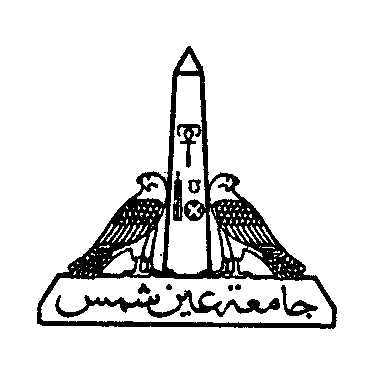     إدارة شؤون الدراسات العليا استمارة تسجيل لدرجة الماجستير فى العلوم / درجة دكتوراه الفلسفة في العلوم۰اسم الطالب		………………………………………………………………	 ۰محل وتاريخ الميلاد		…… / ………. / ………………….   - ………..……………۰الدرجة الجامعية		 وتاريخ الحصول عليها          ۰العمل			………………………..۰القسم			………………………..۰مجال الدراسة		التخصص ……………….۰الجهة التي يجرى بها البحث	……………………….۰عنوان البحث       عربي:       .............................................................................................................. إنجليزي :    .............................................................................................................۰المشرفون     	أ.د./...................	 التخصص  أستاذ ............ بالكلية               	أ.د./...................      	التخصص  أستاذ ............ بالكلية     		د./ ................... 	التخصص  مدرس ........... - كلية ............. – جامعة …………….۰الشروط المطلوبة:اجتياز إمتحان اللغة الأجنبية ........................   اسم شهادة اللغة .............................  الدرجة: ...................دراسة مقررات دراسية ............................................................................................................تأدية أمتحان شفهي ..............................................................................................................شروط أخرى ....................................................................................................................تحريرا في     … / … /  ……       توقيع الطالب					     توقيع المشرفون				.............		۰اعتماد القسم :رئيس القسم .....................................................................................................................تاريخ موافقة مجلس القسم .......................................................................................................۰اعتماد الكلية:قرار لجنة الدراسات العليا .......................................................................................................قرار مجلس الكلية ...............................................................................................................۰اعتماد الجامعة:۰قرار مجلس الدراسات العليا والبحوث .............................................................................................تحريرا فى        /      /  وكيل الكليةلشئون الدراسات العليا والبحوث..............................مطبعة جامعة عين شمس 1070/2003-2004/1500        كلية العلوم    إدارة شؤون الدراسات العليااستمارة تسجيل لدرجة الماجستير فى العلوم / لدرجة دكتوراه الفلسفة فى العلوم۰اسم الطالب		………………………………………………………………	 ۰محل وتاريخ الميلاد		…… / ………. / ………………….   - ………..……………۰الدرجة الجامعية		 وتاريخ الحصول عليها          ۰العمل			………………………..۰القسم			………………………..۰مجال الدراسة		التخصص ……………….۰الجهة التي يجرى بها البحث	……………………….۰عنوان البحث       عربي:       .............................................................................................................. إنجليزي :    .............................................................................................................المشرفون     	أ.د./...................	 التخصص  أستاذ ............ بالكلية               	أ.د./...................      	التخصص  أستاذ ............ بالكلية     		د./ ................... 	التخصص  مدرس ........... - كلية ............. – جامعة …………….۰الشروط المطلوبة:اجتياز إمتحان اللغة الأجنبية ........................   اسم شهادة اللغة .............................  الدرجة: ...................دراسة مقررات دراسية ............................................................................................................تأدية أمتحان شفهي ..............................................................................................................شروط أخرى ....................................................................................................................تحريرا في     … / … /  ……       توقيع الطالب					     توقيع المشرفون				.............				۰اعتماد القسم :رئيس القسم .....................................................................................................................تاريخ موافقة مجلس القسم .......................................................................................................۰اعتماد الكلية:قرار لجنة الدراسات العليا .......................................................................................................قرار مجلس الكلية ...............................................................................................................۰اعتماد الجامعة:۰قرار مجلس الدراسات العليا والبحوث .............................................................................................تحريرا فى        /      /  وكيل الكليةلشئون الدراسات العليا والبحوث..............................مطبعة جامعة عين شمس 1070/2003-2004/1500        كلية العلوم	    إدارة شؤون الدراسات العليا 	استمارة تسجيل لدرجة الماجستير فى العلوم / لدرجة دكتوراه الفلسفة فى العلوم۰اسم الطالب		………………………………………………………………	 ۰محل وتاريخ الميلاد		…… / ………. / ………………….   - ………..……………۰الدرجة الجامعية		 وتاريخ الحصول عليها          ۰العمل			………………………..۰القسم			………………………..۰مجال الدراسة		التخصص ……………….۰الجهة التي يجرى بها البحث	……………………….۰عنوان البحث       عربي:       .............................................................................................................. إنجليزي :    .............................................................................................................المشرفون     	أ.د./...................	 التخصص  أستاذ ............ بالكلية               	أ.د./...................      	التخصص  أستاذ ............ بالكلية     		د./ ................... 	التخصص  مدرس ........... - كلية ............. – جامعة …………….۰الشروط المطلوبة:اجتياز إمتحان اللغة الأجنبية ........................   اسم شهادة اللغة .............................  الدرجة: ...................دراسة مقررات دراسية ............................................................................................................تأدية أمتحان شفهي ..............................................................................................................شروط أخرى ....................................................................................................................تحريرا في     … / … /  ……       توقيع الطالب					     توقيع المشرفون				.............				۰اعتماد القسم :رئيس القسم .....................................................................................................................تاريخ موافقة مجلس القسم .......................................................................................................۰اعتماد الكلية:قرار لجنة الدراسات العليا .......................................................................................................قرار مجلس الكلية ...............................................................................................................۰اعتماد الجامعة:۰قرار مجلس الدراسات العليا والبحوث .............................................................................................تحريرا فى        /      /  وكيل الكليةلشئون الدراسات العليا والبحوث..............................مطبعة جامعة عين شمس 1070/2003-2004/1500السيد الأستاذ الدكتور/ وكيل الكلية لشئون الدراسات العليا والبحوثتحية طيبة وبعد،،،نفيد سيادتكم علما بأن الطالب/ .............................................................. المعيد / المدرس المساعد بقسم (...................) والمسجل لدرجة الماجستير/ دكتوراه الفلسفة في العلوم (……............…….) مازال على رأس العمل حتى تاريخه، وتاريخ تعيينه .................وتفضلوا بقبول فائق الاحترام،،،تحريرا في :      /          /      وحدة شبكة المعلومات        كلية العلوم   جامعة عين شمس    إدارة شؤون الدراسات العلياالاسم باللغة العربية:		.....................................................................الاسم باللغة الانجليزية:	......................................................................الديانة: .....................الرقم القومي: ........................................... تاريخ الاصدار: ............... جهة الاصدار: ..............           جهة الميلاد: ..............	تاريخ الميلاد: .................... محافظة: ............... الجنسية: .............عنوان المراسلة: .....................................................................رقم التليفون: ................................	الموبايل: ..............................اسم وعنوان جهة العمل: .......................................................................	بيانات المؤهلالمؤهل:...........................................القسم:................................ 				جامعة: ..................................تاريخ الحصول عليه: ...................... 			التقدير: ..................................الايميل الجامعي: ...........................................................................................القسم الذي سيتم التسجيل به: …………….                                                اقسم:                                    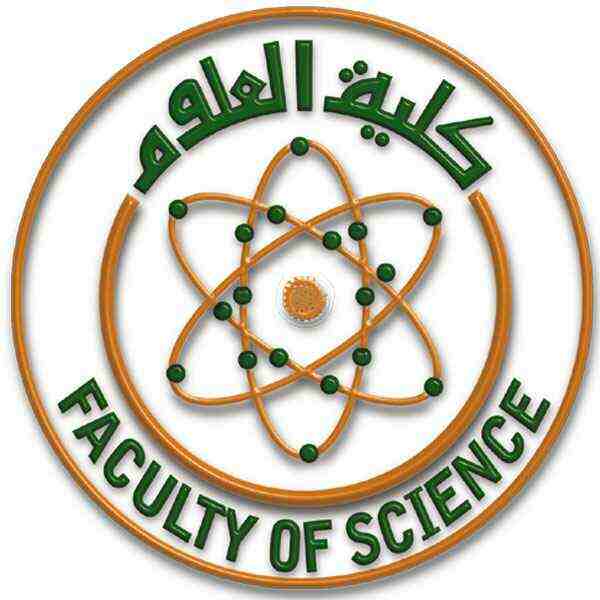 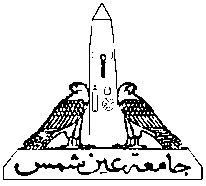 السيد الأستاذ الدكتور/ عميد كلية العلومتحية طيبة وبعد،،،نتشرف بالإفادة بأن مجلس القسم بجلسته المنعقدة بتاريخ      /       /           قد وافق على الطلب المقدم من الطالب/ ……………………………………. لإجراء الأبحاث الخاصة برسالة الماجستير / دكتوراه الفلسفة في العلوم بمعمل ……………………… بالقسم تحت اشراف أ.د./                                 ، وفقا للبند "إضافي معامل دراسات عليا" وذلك لمدة عام اعتباراً من    /      /        وحتى         /       /          .وتفضلوا بقبول فائق الاحترام،،،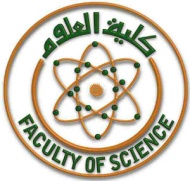 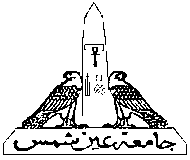 القسم: إستمارة إستيضاح بيانات عن رسالة ماجستير / دكتوراه الفلسفةوالمتوافقة مع الخطة الإستراتيجية البحثية للقسم# إسم الطالب:		..........................................................................................................# إسم ووظيفة الأستاذ المشرف على الرسالة:  أ.د. ..................................................................  – أستاذ ...........................................           بالكلية.# التخصص الدقيق : 	..........................................................................................................* عنوان الرسالة :#  باللغة العربيــة : .........................................................................................................................................................................................................................................................................................................#  باللغة الإنجليزية : .........................................................................................................................................................................................................................................................................................................# الموضوع الرئيس الذي يقع تحته عنوان الرسالة (يذكر إسم ورقم البند):.........................................................................................................................................................................................................................................................................................................# الموضوع الفرعي الذي يقع تحته عنوان الرسالة إن وجد (يذكر إسم ورقم الفقرة):.........................................................................................................................................................................................................................................................................................................توقيع المشرف على الرسالة			    		اعتماد رئيس القسم................................			     		 .......................جامعة عين شمس       كلية العلومادارة الدراسات العلياطلب افادة بخطة بحثفي قاعدة بيانات المكتبة الرقمية العنوان باللغة الانجليزية:العنوان باللغة العربية: الكلمات الدالة (3 كلمات مفتاحية انجليزي) اسم الباحث:الرقم القومي:المشرفون:الدرجة العلمية : 		ماجستير فى العلوم  / دكتوراه الفلسفة فى العلوم  القسم :                           				    التخصص :توقيع الباحث                      				توقيع المشرفين4.اعتماد رئيس القسمأ.د/ ………………………………….افادة المكتبة الرقمية:الموظف المختص                                          مدير المكتبة                                                 ختم المكتبة      تحريرا في :      /         /      إقرار للمسجلين لدرجة الدكتوراهــــــــــــــــأقر أن الطالب/الطالبة / ……………………………………………………………………المسجل لدرجة الماجستير / درجة دكتوراه الفلسفة في العلوم في ………………………………………………… بالأتى:لا يوجد صلة قرابة بيني وبين أعضاء هيئة التدريس المشرفين وبعضهم البعض على الرسالة.يتم تجديد الجهة التي يجرى فيها البحث سنويا.يتم دفع المصروفات سنويا من 1/10 من كل عام.ولا يتم التقدم بالرسالة الا بعد الأتى :شهادة أساسيات التحول الرقمياجتياز دورة النشر الدولي خلال عام من تاريخ التسجيل بمركز التطوير والتدريب بالجامعة.نشر بحث من الرسالة في احدى المجلات بقاعدة بيانات Scoups"" أو" "Web of Science  ذات التصنيف Q1  أو Q2   لتسجيلات درجة دكتوراه الفلسفة فى العلوم.حضور مؤتمر بجامعة عين شمس وورشة عمل بالاضافة الى حضور (5) مناقشات رسائل علمية قبل التقدم بالرسالة لتشكيل لجنة الحكم.وهذا اقرار مني بذلك ,,,المقر بما فيه،،،۰اسم الطالب: ۰التوقيع: ۰الرقم القومي:	المشرف الرئيسي						            اعتماد رئيس القسموكيل الكلية لشئون الدراسات العليا والبحوثإقرار للمسجلين لدرجة الماجستيرــــــــــــــــأقر أن الطالب/الطالبة / ……………………………………………………………………المسجل لدرجة الماجستير / درجة دكتوراه الفلسفة في العلوم في ………………………………………………… بالأتى:لا يوجد صلة قرابة بيني وبين أعضاء هيئة التدريس المشرفين وبعضهم البعض على الرسالة.يتم تجديد الجهة التي يجرى فيها البحث سنويا.يتم دفع المصروفات سنويا من 1/10 من كل عام.ولا يتم التقدم بالرسالة الا بعد الأتى :احضار شهادة أساسيات التحول الرقمياجتياز دورة النشر الدولي خلال عام من تاريخ التسجيل بمركز التطوير والتدريب بالجامعة.نشر بحث من الرسالة في احدى المجلات بقاعدة بيانات Scoups"" أو" "Web of Science  ذات التصنيف Q1  أو Q2   أو Q3 أو Q4 لتسجيلات درجة الماجستير فى العلوم.حضور مؤتمر بجامعة عين شمس وورشة عمل بالاضافة الى حضور (5) مناقشات رسائل علمية قبل التقدم بالرسالة لتشكيل لجنة الحكم.وهذا اقرار مني بذلك ,,,المقر بما فيه،،،۰اسم الطالب: ۰التوقيع: ۰الرقم القومي:	المشرف الرئيسي						              اعتماد رئيس القسموكيل الكلية لشئون الدراسات العليا والبحوثجامعة عين شمس       كلية العلومادارة الدراسات العلياإقرار سداد مصاريف / رسومأتعهد أنا الطالب/ الطالبة ……………………………………….. رقم قومي/ ………………………..........المسجل/المقيد بقسم ……………………….. بأنني سوف أقوم بسداد جميع المصاريف المستحقة على فورا كمقابل …………………………………………….. وذلك حين السماح بالدفع بالخزينة أو تفعيل نظام السداد الالكتروني بالجامعة.كما أتعهد أيضا بتحمل سداد كافة الغرامات المتعلقة بتخلفي عن السداد في موعده وفي فترة زمنية لا تتعدى مدة ……….. يوم.			وتمت إحاطتي بأنني في حال التخلف عن السداد أو عن تقديم ما يفيد سدادي للرسوم سوف تقوم الكلية بإلغاء التسجيل/القيد بالكلية وبدون الرجوع الى وهذا إقرار منى بذلك.اسم الطالب:القسم:الرقم القومي:التوقيع:التاريخ:جامعة عين شمس       كلية العلومادارة الدراسات العلياقائمة المرفقاتخطاب موافقة مجلس القسم (به تاريخ التعيين للمعيد أو للمدرس مساعد).خطة بحث مع غلاف الخطة (يُكتب فيه إسم الطالب  - عنوان الرسالة – أسماء المشرفين بالوظيفة) (3 نسخ عربي و 3 نسخ إنجليزي)  - مع توقيع المشرفين على خطة البحث بجانب أسمائهم.شهادة أو افادة حضور لدورة الكتابة العلمية بالجامعة.شهادة الميلاد (في حالة المعيد أو المدرس المساعد تكون فعليا موجودة بملفه في الدراسات العليا).شهادة تقديرات ال (4) سنوات (في حالة المعيد أو المدرس المساعد تكون موجودة بملفه في الدراسات العليا).شهادة تمهيدي الماجستير (للحاصلين عليه من خارج جامعة عين شمس).شهادة الماجستير (كمتطلب للتسجيل لدرجة الدكتوراه).شهادة التويفل (باجمالى درجات: 450 درجة للماجستير  - 500 درجة للدكتوراه) مع كشف النتيجة.تفعيل الإيميل الإلكتروني الجامعي بوحدة IT. صورة الرقم القومي.عدد 4 صور شخصية بخلفية بيضاء.……………………, ……………………, ……………………الرقم القوميالإسممأ.د. 1أ.د. 2د. 3